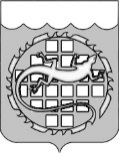 АДМИНИСТРАЦИЯ ОЗЕРСКОГО ГОРОДСКОГО ОКРУГА ЧЕЛЯБИНСКОЙ ОБЛАСТИ                          ПОСТАНОВЛЕНИЕ______________________                                                                      №________О внесении изменений в постановление от 07.11.2022 № 3051 «Об утверждении муниципальной программы «Доступная среда»В соответствии со статьей 179 Бюджетного кодекса Российской Федерации, статьей 15 Федерального Закона от 24.11.1995 № 181-ФЗ «О социальной защите инвалидов в Российской Федерации», постановлением администрации Озерского городского округа от 16.08.2013 № 2476 «О порядке принятия решений о разработке муниципальных программ Озерского городского округа, их формировании и реализации», п о с т а н о в л я ю:Внести в постановление от 07.11.2022 № 3051 «Об утверждении муниципальной программы «Доступная среда» следующие изменения:в паспорте муниципальной программы:позицию «Объемы и источники финансирования муниципальной программы» изложить в новой редакции:«Финансирование осуществляется за счет средств бюджета Озерского городского округа в сумме 4 856,300 тысяч рублей, в том числе:г. – 1 523,500 тысяч рублей;г. – 1 632,800 тысяч рублей;г. – 1 700,000 тысяч рублей»;позицию «Ожидаемые результаты реализации муниципальной программы» изложить в новой редакции:«Доля объектов (основных структурно-функциональных зон объектов) культурной, образовательной инфраструктур, доступных для инвалидов и маломобильных групп населения в общем количестве объектов, утвержденных Реестром объектов социальной инфраструктуры и услуг в приоритетных сферах жизнедеятельности инвалидов и других маломобильных групп населения к 2025 году не менее 56,52%;Доля жилых помещений и (или) общего имущества в многоквартирных домах, приспособленных и (или) находящихся в процессе приспособления для нужд инвалидов в общем количестве жилых помещений и (или) общего имущества в многоквартирных домах, которые необходимо приспособить для нужд инвалидов по их обращениям к 2025 году не менее 37,50 %».раздел V «Ресурсное обеспечение муниципальной программы» изложить в новой редакции:«Финансирование мероприятий Программы осуществляется за счет средств бюджета Озерского городского округа в сумме 4 856,300 тысяч рублей, в том числе:  2023 г. -  1 523,500 тысяч рублей;2024 г. -  1 632,800 тысяч рублей;2025 г. -  1 700,000 тысяч рублей.Объемы финансирования Программы ежегодно уточняются                                 при формировании бюджета округа на соответствующий финансовый год исходя из возможностей бюджета и затрат, необходимых для реализации Программы».3). приложение № 1 «План мероприятий муниципальной программы «Доступная среда» изложить в новой редакции (приложение № 1).4). приложение № 2 «Сведения о целевых показателях (индикаторах) и их значениях муниципальной программы «Доступная среда» изложить в новой редакции (приложение № 2).Опубликовать настоящее постановление в газете «Озерский вестник» и разместить на официальном сайте органов местного самоуправления Озерского городского округа Челябинской области. Контроль за выполнением настоящего постановления возложить                         на первого заместителя главы Озерского городского округа Ланге О.В.Глава Озерского городского округа                                                Е.Ю. Щербаков